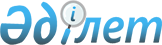 Аягөз ауданы Мыңбұлақ ауылдық округі Ай ауылы Ай көшесінің аумағына шектеу іс-шараларын белгілеу туралы
					
			Күшін жойған
			
			
		
					Шығыс Қазақстан облысы Аягөз ауданы Мыңбұлақ ауылдық округінің әкімінің 2020 жылғы 20 желтоқсандағы № 1 шешімі. Шығыс Қазақстан облысының Әділет департаментінде 2020 жылғы 20 желтоқсанда № 7991 болып тіркелді. Күші жойылды-Абай облысы Аягөз ауданы Мыңбұлақ ауылдық округінің әкімінің 2022 жылғы 1 қыркүйектегі № 4 шешімімен
      Ескерту. Күші жойылды-Абай облысы Аягөз ауданы Мыңбұлақ ауылдық округінің әкімінің 01.09.2022 № 4 шешімімен (алғашқы ресми жарияланған күнінен бастап қолданысқа енгізіледі).
      ЗҚАИ-ның ескертпесі.
      Құжаттың мәтінінде түпнұсқаның пунктуациясы мен орфографиясы сақталған.
      Қазақстан Республикасының 2002 жылғы 10 шілдедегі "Ветеринария туралы" Заңының 10-1 бабының 7) тармақшасына, Қазақстан Республикасының 2001 жылғы 23 қаңтардағы "Қазақстан Республикасындағы жергілікті мемлекеттік басқару және өзін – өзі басқару туралы" Заңының 35-бабының 2-тармағына сәйкес және Аягөз аудандық аумақтық бас мемлекеттік ветеринариялық инспектордың 2020 жылғы 02 желтоқсандағы № 349 ұсынысы негізінде, Мыңбұлақ ауылдық округінің әкімі ШЕШТІ:
      1. Мүйізді ірі қара малдардың арасынан бруцеллез ауруының шығуына байланысты Аягөз ауданы Мыңбұлақ ауылдық округі Ай ауылы Ай көшесінің аумағына шектеу іс-шаралары белгіленсін.
      2. Осы шешімнің орындалуын бақылауды өзіме қалдырамын.
      3. Осы шешім оның алғашқы ресми жарияланған күнінен кейін күнтізбелік он күн өткен соң қолданысқа енгізіледі. 
					© 2012. Қазақстан Республикасы Әділет министрлігінің «Қазақстан Республикасының Заңнама және құқықтық ақпарат институты» ШЖҚ РМК
				
      Мыңбұлақ ауылдық округі әкімінің міндетін уақытша атқарушы 

Д. Бейсенов
